Self-knowledge is a world of creativity and joy.During the decade of self-Discovery, creative zones for Junior classes are organized on the floors. Children, drawing and coloring panels with images of animals, birds, plants, learn the world, and open their creative possibilities, learn a lot of interesting things, communicating with each other, come up with fairy tales and stories that can happen to the drawn characters....Reveal themselves-get to know others, learn the world!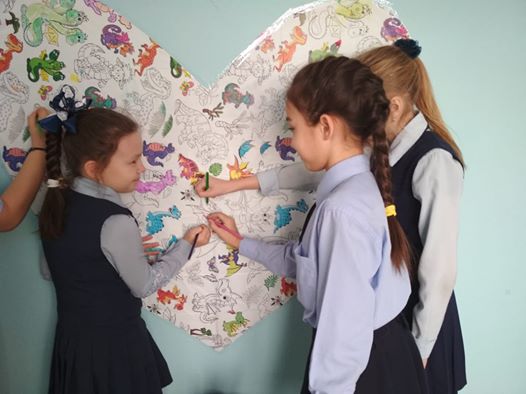 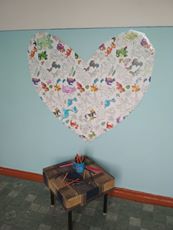 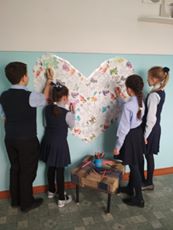 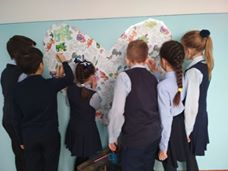 Начало формыКонец формыКонец формы